Eagle’s Roost, 1927  Oil on canvas boardCollection of the National Museum of Wildlife Art,JKM Collection, W1996.081The Paltenghi brothers were first introduced to Maynard Dixon when their father, Richard E. Paltenghi purchased the painting Eagle’s Roost in 1964. That first acquisition sparked their interest in Dixon and led them to begin collections of their own. For various reasons, the painting was sold at auction in 1996. It was acquired and is still owned by the National Museum of Wildlife Art in Jackson, Wyoming. It is on a special loan from that museum for this exhibition. 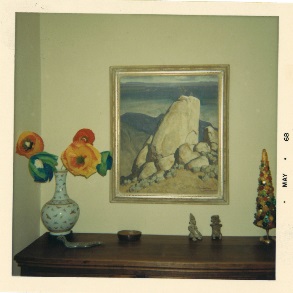 Maynard Dixon’s Eagle’s Roost hangs in the Paltenghi family home, 1968Image courtesy Bruce C. Paltenghi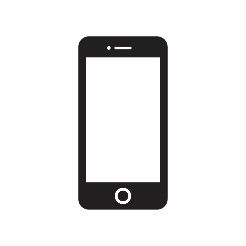 Español:Para escuchar el texto en español, por favor 		marque 775.546.1464 y presione 476#Residence of Colonel John Dixon, Williamsburg, Virginia, 1889Pen and ink on paperBruce C. Paltenghi CollectionDixon made this drawing at age fourteen based on a verbal description of his great-great-grandfather John Dixon’s home in Williamsburg, Virginia. John Dixon helped start Williamsburg’s Virginia Gazette, the first newspaper in that colony, but gave up his position to serve under Generals George Washington and Light Horse Harry Lee in the Revolutionary War.Español:Para escuchar el texto en español, por favor 		marque 775.546.1464 y presione 477#Here Give In (illustrated for Sunset magazine), 1908GouacheBruce C. Paltenghi CollectionSince 1893 Dixon had been illustrating for publications including the Overland Monthly, San Francisco Call, and Harper’s Weekly. He began work for Sunset magazine in 1902 and published this illustration with them in 1908.Español:Para escuchar el texto en español, por favor 		marque 775.546.1464 y presione 478#Sierra Pines, 1892Watercolor on paperDr. Richard Paltenghi CollectionDixon painted this watercolor for the cover of a greeting card he sent to his friend and fellow artist Carl Oscar Borg. It has been disassembled to show both components.  Español:Para escuchar el texto en español, por favor 		marque 775.546.1464 y presione 479#Cottage on Hill, San Francisco, CA, 1893Pen and inkDr. Richard Paltenghi CollectionDixon enrolled at the California School of Design (now the San Francisco Art Institute) in 1893 when he was eighteen years old. This sketch is of a cottage on a sand dune made during his time spent in San Francisco.Español:Para escuchar el texto en español, por favor 		marque 775.546.1464 y presione 480#Ranch House, California, 1894Pencil on paperBruce C. Paltenghi CollectionJackass Meadows, Yosemite (Cabin in the Snowflake), 1894Pen and ink with watercolor and gouacheDr. Richard Paltenghi CollectionIn 1894, Dixon made a lengthy horseback sketching trip through Yosemite National Park, camping with Portuguese and Mono Indian sheepherders. This drawing from his trip shows a ramshackle cabin at Jackass Meadows.Español:Para escuchar el texto en español, por favor 		marque 775.546.1464 y presione 481#Casa de las Palomas, Monterey, California, 1895Conté crayonDr. Richard Paltenghi CollectionIn late summer of 1895 Dixon and his friend, painter Xavier Martinez, visited Monterey, California. There he sketched the landscape’s old adobes, camps, and people. It was at this time that he began to mark his works with a thunder-bird, which would become his trademark sign.Español:Para escuchar el texto en español, por favor 		marque 775.546.1464 y presione 482#Barn and Eucalyptus, San Francisco, 1896Pencil on paperBruce C. Paltenghi CollectionMexican Adobe, Tempe, Arizona, 1900Pencil on paperBruce C. Paltenghi CollectionAttracted by Arizona’s Hispanic and Indian cultures, Dixon spent time in Phoenix and Tempe, Arizona in the summer of 1900. Invited to stay with some Spanish residents, Dixon sketched wherever he went, making images of the people and dwellings he encountered.Español:Para escuchar el texto en español, por favor 		marque 775.546.1464 y presione 483#San Francisco Doorway with Figure, 1902Pencil on paperBruce C. Paltenghi CollectionBottom, left to right:Indian Rider, 1902 Pencil on paperDr. Richard Paltenghi CollectionCow Pony, 1915Pencil on paperBruce C. Paltenghi CollectionCorral Gate, St. Ignatius, Montana, 1909Pencil on paperBruce C. Paltenghi CollectionSmiling Man with Dimple (drawn on reverse of a Bohemian Club roster), 1904Pencil on paperDr. Richard Paltenghi CollectionAfter exhibiting at San Francisco’s Bohemian Club in 1902, Dixon was invited to join the private men’s club the following year. This drawing of an unknown man is made on the back of stationery listing the names of some of the club’s members.Español:Para escuchar el texto en español, por favor 		marque 775.546.1464 y presione 484#Profile of Man, 1905 Conté crayonDr. Richard Paltenghi CollectionDawn, Coronado Island, California, 1891Watercolor on paper Dr. Richard Paltenghi CollectionThis watercolor sketch was made in 1891 when Dixon was fourteen years old and moved with his family to Coronado, California due to his father’s illness.Dixon sketched his new surroundings and also wrote to the artist Frederic Remington. After Remington encouraged him to pursue art, Dixon decided to become an illustrator.Español:Para escuchar el texto en español, por favor 		marque 775.546.1464 y presione 486#Top row, from left to right:Running Ponies, 1915Pencil on paperBruce C. Paltenghi CollectionCorral Stampede, 1942Graphite on paperDr. Richard Paltenghi CollectionSandhill Camp Steer, Fresno, California, 1921Ink on paperBruce C. Paltenghi CollectionGrazing Buffalo, 1938Pencil on paperBruce C. Paltenghi CollectionI proudly began my collection in 1973 with the purchase of this small drawing, Grazing Buffalo, from John Howell Books located on Post Street in San Francisco—not far from the original Gump’s Gallery where my father purchased his first Dixon. The price for the drawing was $75—not cheap in 1973—and I paid it off over time. Warren Howell always had a couple of boxes of Maynard Dixon drawings on the shelves and oils hanging on the walls above the antiquarian books. Most of them had come from Dixon’s third wife, Edith Hamlin, who was living in South San Francisco at the time.--Bruce PaltenghiEspañol:Para escuchar el texto en español, por favor 		marque 775.546.1464 y presione 499#Tree, 1916Pencil on paperDr. Richard Paltenghi CollectionBottom, left to rightIndian with Teepee, 1922Graphite on paperDr. Richard Paltenghi CollectionPaiute, 1935Pen and ink on paperCollection of the Nevada Museum of Art, Gift of Laverne Bradley RollinsKachina Maker, Walpi, Arizona, 1933Charcoal on paperBruce C. Paltenghi CollectionIn 1923, Dixon and his second wife Dorothea Lange accompanied Anita Baldwin to Walpi, Arizona on the Hopi Indian Reservation. Baldwin, daughter of mining tycoon E.J. Lucky Baldwin, had begun collecting Dixon’s works and invited the couple on the all-expenses-paid trip. By this time the community of Walpi was attracting artists and tourists seeking to engage with Native American cultures. Dixon was inspired by the rhythms of Walpi culture, which influenced his depictions of Native American peoples throughout his life.Español:Para escuchar el texto en español, por favor 		marque 775.546.1464 y presione 490#Mountains and Desert, Keeler, California, 1919Oil on boardBruce C. Paltenghi CollectionErosian, Sandhill Camp, San Joaquin Valley, California, 1921Oil on boardBruce C. Paltenghi CollectionMany of Dixon’s drawings and sketches were made around his boyhood home of Refuge, California in the San Joaquin Valley. That is the case with this painting of the route taken by successive groups of cattle traversing the range in single file and which the weather has further eroded. Dixon must have had a true affinity for Sandhill Camp because he wrote a poem of the same name. An excerpt follows:Low against the brightness of the westlies the long Coast Range, cut clearfrom Diablo, faint in the north to the blue southward spur that ending in mirage hides Coalinga.There is bending prairie grass at that place, and swales where little pools have dried, white-diamonded in rings of alkali, and two good saddle horses I will have and a lean brown cowboy there to ride with me…Español:Para escuchar el texto en español, por favor 		marque 775.546.1464 y presione 488#Afternoon Nude Sunbathing #88, 1922Graphite on paper and Conté crayonDr. Richard Paltenghi Collection
In 1920, Maynard Dixon married the young portrait photographer Dorothea Lange. They lived for a time on San Francisco’s Russian Hill and had two sons: Daniel (born 1920 and John (born 1928). Dixon was twenty-one years older than Lange. Their younger son John once suggested that this drawing depicted his mother, although nothing further can be substantiated.Español:Para escuchar el texto en español, por favor 		marque 775.546.1464 y presione 489#Bare Cottonwood, 1923Pencil on paperBruce C. Paltenghi CollectionNude, Bending Figure, 1934Charcoal on paperBruce C. Paltenghi CollectionTrees, 1924Pencil on paperBruce C. Paltenghi CollectionTwo Naughty Nude Drawings, 1925Colored pencilDr. Richard Paltenghi CollectionTo hone his figurative composition skills, Dixon drew numerous images of the nude figure using live models in his studio. These drawings could be of model Ola Carlson who often posed for Dixon.These particular drawings were stored in a manila envelope by Dixon’s third wife Edith Hamlin for many years. The envelope had a note indicating that the drawings were not to be widely displayed. Edith thought the images to be quite risqué and gave them to Dixon’s son John, who described them as his father’s “naughty nudes.” Español:Para escuchar el texto en español, por favor 		marque 775.546.1464 y presione 493#Cloud Study, 1925Pastel on paperDr. Richard Paltenghi CollectionThis pastel drawing titled Cloud Study was completed the same year that Dixon made his famous painting Cloud World (1925). 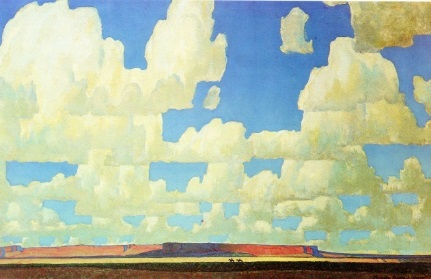 Maynard Dixon, Cloud World, 1925Español:Para escuchar el texto en español, por favor 		marque 775.546.1464 y presione 494#El Venido de los Gringos, 1926GouacheDr. Richard Paltenghi CollectionThis illustration was commissioned by the University of California, Berkeley for the cover of their school yearbook in 1926. The book is on view in a nearby display case. Español:Para escuchar el texto en español, por favor 		marque 775.546.1464 y presione 495#Crags, Virgin Canyon, Nevada, 1927Conté crayon on paperBruce C. Paltenghi CollectionVirgin Creek is located north of the Black Rock Desert in Nevada. This small sketch was likely made on-site when Dixon visited the area. He later completed two larger paintings of that location in his studio: Virgin Creek Canyon and Virgin Creek Gorge. 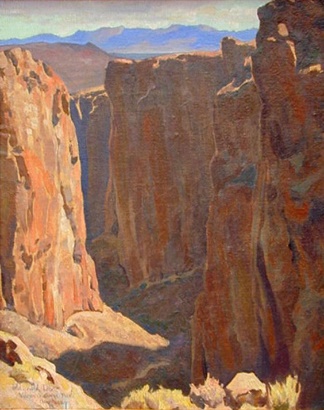 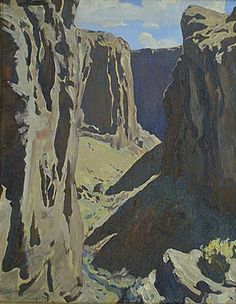 Maynard Dixon, Virgin Creek Canyon		   Maynard Dixon, Virgin Creek GorgeEspañol:Para escuchar el texto en español, por favor 		marque 775.546.1464 y presione 496#Clockwise from upper left:Standing Nude, 1927Pen and ink
Dr. Richard Paltenghi CollectionFencing Study, 1921Ink on paperDr. Richard Paltenghi CollectionKneeling Nude, 1933Pen and ink on paperBruce C. Paltenghi CollectionArt Deco Nude, 1925Pen and ink with pastelDr. Richard Paltenghi CollectionDouble Nude, 1930Pencil on paperDr. Richard Paltenghi CollectionAfrican American Nude, 1938Pencil on paperDr. Richard Paltenghi CollectionCapitol Oak Tree, California State Capitol Grounds, Sacramento, California, 1928Conté crayonDr. Richard Paltenghi CollectionStudy for Allegory, 1930Charcoal on paperDr. Richard Paltenghi CollectionStudy for Mural, 1930Pencil on paper
Bruce C. Paltenghi CollectionJeffrey Pine, 1932Oil on canvas boardBruce C. Paltenghi CollectionFallen Leaf Tree Stump, 1932Pen and ink on paperBruce C. Paltenghi CollectionFallen Leaf, 1932Pastel on paper
Dr. Richard Paltenghi CollectionMountain Juniper, 1933Oil on canvasBruce C. Paltenghi CollectionChalk Hills, Utah, 1933Gouache, watercolor and pencil on paperDr. Richard Paltenghi CollectionDixon and his second wife Dorothea Lange spent the summer of 1933 in southeast Utah. They boarded the boys with a Mormon family in Toquerville and explored the surrounding area together, camping and boarding with families along the way. On weekends the boys would join them. Most of Dixon’s paintings from this time were made after he returned to his studio in San Francisco. Dixon and his third wife Edith Hamlin would later settle in Mt. Carmel, also in southeast Utah. Español:Para escuchar el texto en español, por favor 		marque 775.546.1464 y presione 497#Utah Landscape, 1933Pencil on paperBruce C. Paltenghi CollectionMoonrise, from the Nvorczk series, 1934GouacheBruce C. Paltenghi CollectionDixon is best known for his paintings of the American West, but he was also a complex individual who experimented with various styles of art throughout his lifetime. Perhaps the best example of this can be found in Dixon’s radically different Nvorczk series of cubist-inspired paintings. For over twenty years, Dixon experimented with various types of modernism, such as expressionism, cubism, and abstraction. He signed the very personal artworks with the pseudonym Nvorczk and he kept them secret for many years. Dixon’s son John only learned of them from his step-mother, Edith Hamlin. According to John Dixon, she “pushed a large box from underneath a table that was filled with my father’s works and told me they were mine if I wanted them.” John speculated, that “Seeing modern art in museums as he did, must have bitten Maynard in some way, he could do it as well as they could. It may have been a way of saying to the art critics I can do this, what’s the big deal…”--Bruce PaltenghiEspañol:Para escuchar el texto en español, por favor 		marque 775.546.1464 y presione 498#Edith HamlinSanta Rosas in the Morning, 1940Oil on canvas boardDr. Richard Paltenghi CollectionDixon met the accomplished artist and muralist Edith Hamlin in 1934. Hamlin was selected to paint murals in San Francisco’s Coit Tower as part of the federal government’s Public Works of Art Project. Hamlin and Dixon were married in Carson City, Nevada in 1937 (following Dixon’s divorce from Dorothea Lange).Hamlin continued painting throughout her life. This landscape painting of the Santa Rosas was made not far from where Dixon and Hamlin purchased five acres of an alfalfa farm in Mt. Carmel, Utah in 1937. Eventually the couple acquired twenty acres there where they built their family home.Español:Para escuchar el texto en español, por favor 		marque 775.546.1464 y presione 500#Self-Portrait, 1940Pencil on paperDr. Richard Paltenghi CollectionThe self-portrait of Maynard Dixon is one of two known to exist. The study was originally a Christmas gift toDixon’s son John. It undoubtedly held special meaning for both father and son.Español:Para escuchar el texto en español, por favor 		marque 775.546.1464 y presione 501#October Leafage, 1941Oil on canvas boardBruce C. Paltenghi CollectionMiddle row, left to right:Oregon Cowboy, 1901 Rancher, 1901Prospector, 1904Pencil on paperDr. Richard Paltenghi CollectionResting Indian with Horse, 1905Pencil and Conté crayon on paperDr. Richard Paltenghi CollectionDude Ranch Horse, 1944Oil on canvas boardDr. Richard Paltenghi CollectionNepperham Pony, New York, 1910Pen and ink on paperBruce C. Paltenghi CollectionDixon married Lillian West Tobey in 1905. After traveling frequently and living around the country, they moved to the quiet suburban village of Nepperham, near Yonkers, New York in 1910, where Dixon continued to sketch.Their daughter Constance was born that year, but despite efforts to maintain their marriage, they divorced seven years later.Español:Para escuchar el texto en español, por favor 		marque 775.546.1464 y presione 485#Top, left to right:Sioux Warrior, 1918Pencil study and wash on paperBruce C. Paltenghi CollectionOld Adobe at Florence, 1926Conté crayonBruce C. Paltenghi CollectionTaos Indian in Blanket, 1931Pen and ink on paperBruce C. Paltenghi CollectionIndians on Horseback, 1942Gouache over pencil on newspaperDr. Richard Paltenghi CollectionDuring Dixon’s travels, he would make hundreds of sketches and small drawings. When he ran out of paper he turned to discarded stationery, envelopes, or scrap paper. This quick study was made on a scrap of newspaper dated 1942.Español:Para escuchar el texto en español, por favor 		marque 775.546.1464 y presione 503#Blackfoot Indian Village (Indian with Teepee), 1942WatercolorDr. Richard Paltenghi CollectionWinter Cottonwood, 1943Oil on canvas boardDr. Richard Paltenghi CollectionDixon and his third wife Edith Hamlin would have encountered many cottonwood groves while traveling and camping throughout the American West. Dixon’s portrait of a Winter Cottonwood honors the tree species that is so often found shading the West’s creeks, rivers, and springs. Not surprisingly, Dixon and Hamlin planted a cottonwood tree to celebrate the completion of their home at Mount Carmel, Utah in 1941.Español:Para escuchar el texto en español, por favor 		marque 775.546.1464 y presione 504#Catalinas at Sundown, 1944Oil on canvas boardDr. Richard Paltenghi CollectionIn 1939, Dixon bought property on the north edge of Tucson, Arizona. From his home he had an unobstructed view of the Catalina Mountains. He painted the range again and again during his lifetime. Español:Para escuchar el texto en español, por favor 		marque 775.546.1464 y presione 505#Peak and Cloud #3, 1944Gouache on paper mounted on boardDr. Richard Paltenghi CollectionThis painting has everything I look for in a Maynard Dixon. The bold use of color, the striking compositional effect, and the choice of subject that showcases the grandeur of the American West.—Dr. Richard PaltenghiEspañol:Para escuchar el texto en español, por favor 		marque 775.546.1464 y presione 506#Tortolita Range, 1944Oil on canvas boardDr. Richard Paltenghi CollectionDixon and his third wife Edith Hamlin loved throwing bedrolls into their Ford station wagon and rambling around the deserts of the Southwest during the winter months. One of their favorite places to visit and camp was the Tortolita Range, located northwest of Tucson, Arizona. Trips such as these resulted in numerous sketches and paintings. Español:Para escuchar el texto en español, por favor 		marque 775.546.1464 y presione 507#Edge of Amargosa Desert, 1927Oil on canvasCollection of the Nevada Museum of Art, Gift of Houghton Foundation in memory of Samuel G. HoughtonOld Hoist, Ramsey Mine, Ramsey, Nevada, 1927Oil on boardCollection of the Nevada Museum of Art, Purchased with funds from the E.L. Wiegand FoundationFrom left to right:Boulder Dam Project, 1934Oil on canvasSignal Station at Gravel Pits, Not datedOil on canvasHigh Scalers, Not datedOil on canvasSpecial Collections, University of Nevada, Reno LibrariesSand Hill Camp, 1921Oil on canvasPrivate collectionOnion Valley Nevada, July 1927Oil on canvasPrivate CollectionCalico Hills, Virgin Valley, Nevada, 1927Pencil and ink on paperCollection of the Nevada Museum of Art, Gift of Doctors Wives, Washoe Medical Center, Reno, NVMesa Formation Simulated in Sand Pile, 1920Graphite on paperDr. Richard Paltenghi CollectionXavier MartinezPortrait of Maynard Dixon, 1920Crayon on paperCollection of the Nevada Museum of Art, Gift of Jerry ReadTwo Riders in the Desert, 1915Watercolor on paperPrivate collectionLava Topped Ridge, 1933Oil on boardPrivate collectionCross on a Hill, Boulder City, Nevada, April, 1934Oil on canvas boardPrivate collectionDrawing for Ghost Dance (aka Ghost Rider), 1924Pen and ink on paperDr. Richard Paltenghi CollectionDixon made a number of important pen and ink drawings depicting Native American figures. In the case of Ghost Rider, Dixon portrays the unnamed figure as a spiritual guide. The outline of the horse is etched in the backdrop of clouds that convey a spirited forward movement. Español:Para escuchar el texto en español, por favor 		marque 775.546.1464 y presione 492#Drawing for Ieska Wakan, 1924Pen and ink on paperDr. Richard Paltenghi CollectionDixon drew hundreds of pencil, pen and ink, and charcoal sketches of Native American people during his lifetime. His depictions typically present Native American people the way he saw them: standing as silent, mystical links to the earth and deeply connected to the landscape.  This drawing is a study for a much larger painting, also titled Ieska Wakan. 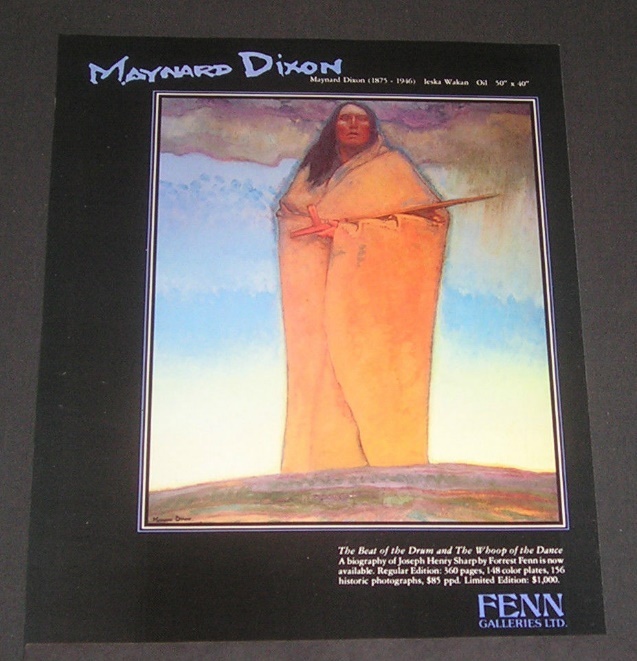 Maynard Dixon, Ieska WakanEspañol:Para escuchar el texto en español, por favor 		marque 775.546.1464 y presione 491#